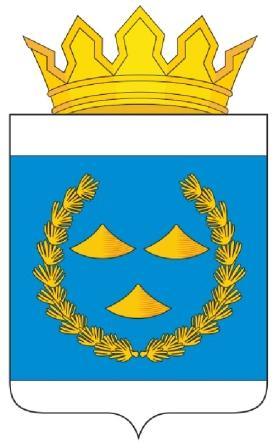 РОССИЙСКАЯ ФЕДЕРАЦИЯИРКУТСКАЯ ОБЛАСТЬАДМИНИСТРАЦИЯ МУНИЦИПАЛЬНОГО РАЙОНАМУНИЦИПАЛЬНОГО ОБРАЗОВАНИЯ«НИЖНЕУДИНСКИЙ РАЙОН»ПОСТАНОВЛЕНИЕ******************************г. Нижнеудинск,  ул. Октябрьская, 1                                                                тел.:(39557) 7-05-64                                                                                                                             факс:(39557) 7-05-04от 27.10.2020 г. № 215                                                                           E-mail: nuradm@rambler.ruОб утверждении отчета об исполнении бюджетамуниципального образования «Нижнеудинский район» за девять месяцев 2020 годаВ соответствии со статьей 264.2 Бюджетного кодекса Российской Федерации, частью 6 статьи 52 Федерального закона от 06.10.2003г. №131-ФЗ «Об общих принципах организации местного самоуправления в Российской Федерации», статьей 45 Устава муниципального образования «Нижнеудинский район», статьей 37 Положения о бюджетном процессе в муниципальном образовании «Нижнеудинский район», утвержденного решением Думы муниципального района муниципального образования «Нижнеудинский район» от 28.04.2016г. № 19, администрация муниципального района муниципального образования «Нижнеудинский район»ПОСТАНОВЛЯЕТ:Утвердить отчет об исполнении бюджета муниципального образования «Нижнеудинский район» за девять месяцев 2020 года по доходам в сумме 2 169 187,3 тысяч рублей, по расходам в сумме 2 160 900,1 тысяч рублей, по источникам финансирования дефицита бюджета в сумме – 8 287,2 тысяч рублей.Утвердить отчет об исполнении бюджета муниципального образования «Нижнеудинский район» по доходам бюджета по кодам видов доходов, подвидов доходов, классификации операций сектора государственного управления за девять месяцев 2020 года согласно приложению 1 к настоящему постановлению.Утвердить отчет об исполнении бюджета муниципального образования «Нижнеудинский район» по разделам и подразделам классификации расходов бюджетов Российской Федерации за девять месяцев 2020 года согласно приложению 2 к настоящему постановлению.Утвердить отчет об исполнении источников внутреннего финансирования дефицита бюджета муниципального образования «Нижнеудинский район» за девять месяцев 2020 года согласно приложению 3 к настоящему постановлению.Утвердить отчет об использовании средств резервного фонда администрации муниципального района муниципального образования «Нижнеудинский район» за девять месяцев 2020 года согласно приложению 4 к настоящему постановлению.Утвердить отчет о численности муниципальных служащих органов местного самоуправления, работников муниципальных учреждений, фактических затратах на оплату труда и начисления на нее за девять месяцев 2020 года согласно приложению 5 к настоящему постановлению.Финансовому управлению направить настоящее постановление в Думу муниципального района муниципального образования «Нижнеудинский район» и Контрольно-счетную палату муниципального района муниципального образования «Нижнеудинский район» для рассмотрения.Настоящее постановление опубликовать в печатном средстве массовой информации «Вестник Нижнеудинского района».Исполняющий обязанности мэрамуниципального образования «Нижнеудинский район» -первый заместитель мэра                                                                                                Е.В. БровкоЕ.В. МандрыгинаПриложение 1к постановлению администрациимуниципального районамуниципального образования«Нижнеудинский район» от 27.10.2020 г. № 215ОТЧЕТ ОБ ИСПОЛНЕНИИ БЮДЖЕТА МУНИЦИПАЛЬНОГО ОБРАЗОВАНИЯ «НИЖНЕУДИНСКИЙ РАЙОН» ПО ДОХОДАМ БЮДЖЕТА ПО КОДАМ ВИДОВ ДОХОДОВ, ПОДВИДОВ ДОХОДОВ, КЛАССИФИКАЦИИ ОПЕРАЦИЙ СЕКТОРА ГОСУДАРСТВЕННОГО УПРАВЛЕНИЯ ЗА ДЕВЯТЬ МЕСЯЦЕВ 2020 ГОДАИсполняющий обязанностиначальника Финансового управления                                                                  Е.В. МандрыгинаО.В. КарповаПриложение 2к постановлению администрациимуниципального районамуниципального образования«Нижнеудинский район»от 27.10.2020 г. № 215ОТЧЕТ ОБ ИСПОЛНЕНИИ БЮДЖЕТА МУНИЦИПАЛЬНОГО ОБРАЗОВАНИЯ «НИЖНЕУДИНСКИЙ РАЙОН» ПО РАЗДЕЛАМ И ПОДРАЗДЕЛАМ КЛАССИФИКАЦИИ РАСХОДОВ БЮДЖЕТОВ РОССИЙСКОЙ ФЕДЕРАЦИИ ЗА ДЕВЯТЬ МЕСЯЦЕВ 2020 ГОДАИсполняющий обязанностиначальника Финансового управления                                                                  Е.В. МандрыгинаЕ.В. МандрыгинаПриложение 3к постановлению администрациимуниципального районамуниципального образования«Нижнеудинский район»от 27.10.2020 г. № 215ОТЧЕТ ОБ ИСПОЛНЕНИИ ИСТОЧНИКОВ ВНУТРЕННЕГО ФИНАНСИРОВАНИЯ ДЕФИЦИТА БЮДЖЕТА МУНИЦИПАЛЬНОГО ОБРАЗОВАНИЯ «НИЖНЕУДИНСКИЙ РАЙОН» ЗА ДЕВЯТЬ МЕСЯЦЕВ 2020 ГОДАИсполняющий обязанностиначальника Финансового управления                                                                  Е.В. МандрыгинаЕ.В. МандрыгинаПриложение 4к постановлению администрациимуниципального районамуниципального образования«Нижнеудинский район»от 27.10.2020 г. № 215ОТЧЕТ ОБ ИСПОЛЬЗОВАНИИ СРЕДСТВ РЕЗЕРВНОГО ФОНДА АДМИНИСТРАЦИИ МУНИЦИПАЛЬНОГО РАЙОНА МУНИЦИПАЛЬНОГО ОБРАЗОВАНИЯ «НИЖНЕУДИНСКИЙ РАЙОН» ЗА ДЕВЯТЬ МЕСЯЦЕВ 2020 ГОДАИсполняющий обязанностиначальника Финансового управления                                                                  Е.В. МандрыгинаЕ.В. МандрыгинаПриложение 5к постановлению администрациимуниципального районамуниципального образования«Нижнеудинский район»от 27.10.2020 г. № 215ОТЧЕТ О ЧИСЛЕННОСТИ МУНИЦИПАЛЬНЫХ СЛУЖАЩИХ ОРГАНОВ МЕСТНОГО САМОУПРАВЛЕНИЯ, РАБОТНИКОВ МУНИЦИПАЛЬНЫХ УЧРЕЖДЕНИЙ, ФАКТИЧЕСКИХ ЗАТРАТАХ НА ОПЛАТУ ТРУДА И НАЧИСЛЕНИЯ НА НЕЕ ЗА ДЕВЯТЬ МЕСЯЦЕВ 2020 ГОДАИсполняющий обязанностиначальника Финансового управления                                                                  Е.В. МандрыгинаЕ.В. МандрыгинаНаименованиеКод дохода по КДНазначено (тыс. руб.)Исполнено (тыс. руб.)% исполненияНАЛОГОВЫЕ И НЕНАЛОГОВЫЕ ДОХОДЫ1 00 00000 00 0000 000452 572,0331 158,573,2НАЛОГИ НА ПРИБЫЛЬ, ДОХОДЫ1 01 00000 00 0000 000344 348,0253 917,073,7Налог на доходы физических лиц1 01 02000 01 0000 110344 348,0253 917,073,7Налог на доходы физических лиц с доходов, источником которых является налоговый агент, за исключением доходов, в отношении которых исчисление и уплата налога осуществляется в соответствии со статьями 227, 227.1 и 228 Налогового кодекса Российской Федерации1 01 02010 01 0000 110321 368,0230 681,371,8Налог на доходы физических лиц с доходов, полученных от осуществления деятельности физическими лицами, зарегистрированными в качестве индивидуальных предпринимателей, нотариусов, занимающихся частной практикой, адвокатов, учредивших адвокатские кабинеты и других лиц, занимающихся частной практикой в соответствии со статьей 227 Налогового кодекса Российской Федерации1 01 02020 01 0000 11016 305,016 624,0102,0Налог на доходы физических лиц с доходов, полученных физическими лицами в соответствии со статьей 228 Налогового Кодекса Российской Федерации1 01 02030 01 0000 1104 798,05 035,9105,0Налог на доходы физических лиц в виде фиксированных авансовых платежей с доходов, полученных физическими лицами, являющимися иностранными гражданами, осуществляющими трудовую деятельность по найму у физических лиц на основании патента в соответствии со статьей 227.1 Налогового кодекса Российской Федерации1 01 02040 01 0000 1101 877,01 575,884,0НАЛОГИ НА ТОВАРЫ (РАБОТЫ, УСЛУГИ), РЕАЛИЗУЕМЫЕ НА ТЕРРИТОРИИ РОССИЙСКОЙ ФЕДЕРАЦИИ1 03 00000 00 0000 00019 240,012 793,766,5Акцизы по подакцизным товарам (продукции), производимым на территории Российской Федерации1 03 02000 01 0000 11019 240,012 793,766,5Доходы от уплаты акцизов на дизельное топливо, подлежащие распределению между бюджетами субъектов Российской Федерации и местными бюджетами с учетом установленных дифференцированных нормативов отчислений в местные бюджеты1 03 02230 01 0000 1108 721,05 964,568,4Доходы от уплаты акцизов на дизельное топливо, подлежащие распределению между бюджетами субъектов Российской Федерации и местными бюджетами с учетом установленных дифференцированных нормативов отчислений в местные бюджеты (по нормативам, установленным Федеральным законом о федеральном бюджете в целях формирования дорожных фондов субъектов Российской Федерации)1 03 02231 01 0000 1108 721,05 964,568,4Доходы от уплаты акцизов на моторные масла для дизельных и (или) карбюраторных (инжекторных) двигателей, подлежащие распределению между бюджетами субъектов Российской Федерации и местными бюджетами с учетом установленных дифференцированных нормативов отчислений в местные бюджеты1 03 02240 01 0000 11065,041,263,4Доходы от уплаты акцизов на моторные масла для дизельных и (или) карбюраторных (инжекторных) двигателей, подлежащие распределению между бюджетами субъектов Российской Федерации и местными бюджетами с учетом установленных дифференцированных нормативов отчислений в местные бюджеты (по нормативам, установленным Федеральным законом о федеральном бюджете в целях формирования дорожных фондов субъектов Российской Федерации)1 03 02241 01 0000 11065,041,263,4Доходы от уплаты акцизов на автомобильный бензин, подлежащие распределению между бюджетами субъектов Российской Федерации и местными бюджетами с учетом установленных дифференцированных нормативов отчислений в местные бюджеты1 03 02250 01 0000 11011 853,07 953,067,1Доходы от уплаты акцизов на автомобильный бензин, подлежащие распределению между бюджетами субъектов Российской Федерации и местными бюджетами с учетом установленных дифференцированных нормативов отчислений в местные бюджеты (по нормативам, установленным Федеральным законом о федеральном бюджете в целях формирования дорожных фондов субъектов Российской Федерации)1 03 02251 01 0000 11011 853,07 953,067,1Доходы от уплаты акцизов на прямогонный бензин, подлежащие распределению между бюджетами субъектов Российской Федерации и местными бюджетами с учетом установленных дифференцированных нормативов отчислений в местные бюджеты1 03 02260 01 0000 110-1 399,0-1 165,083,3Доходы от уплаты акцизов на прямогонный бензин, подлежащие распределению между бюджетами субъектов Российской Федерации и местными бюджетами с учетом установленных дифференцированных нормативов отчислений в местные бюджеты (по нормативам, установленным Федеральным законом о федеральном бюджете в целях формирования дорожных фондов субъектов Российской Федерации)1 03 02261 01 0000 110-1 399,0-1 165,083,3НАЛОГИ НА СОВОКУПНЫЙ ДОХОД1 05 00000 00 0000 00042 483,833 132,778,0Налог, взимаемый в связи с применением упрощенной системы налогообложения1 05 01000 00 0000 11021 408,016 629,877,7Налог, взимаемый с налогоплательщиков, выбравших в качестве объекта налогообложения доходы1 05 01010 01 0000 11013 105,010 960,083,6Налог, взимаемый с налогоплательщиков, выбравших в качестве объекта налогообложения доходы1 05 01011 01 0000 11013 105,010 960,083,6Налог, взимаемый с налогоплательщиков, выбравших в качестве объекта налогообложения доходы, уменьшенные на величину расходов1 05 01020 01 0000 1108 300,05 666,768,3Налог, взимаемый с налогоплательщиков, выбравших в качестве объекта налогообложения доходы, уменьшенные на величину расходов (в том числе минимальный налог, зачисляемый в бюджеты субъектов Российской Федерации)1 05 01021 01 0000 1108 300,05 666,768,3Минимальный налог, зачисляемый в бюджеты субъектов Российской Федерации (за налоговые периоды, истекшие до 1 января 2016 года)1 05 01050 01 0000 1103,03,1103,3Единый налог на вмененный доход для  отдельных видов деятельности1 05 02000 02 0000 11020 297,815 768,377,7Единый налог на вмененный доход для  отдельных видов деятельности 1 05 02010 02 0000 11020 292,015 765,077,7Единый налог на вмененный доход для  отдельных видов деятельности (за налоговые периоды, истекшие до 1 января 2011 года)1 05 02020 02 0000 1105,83,356,9Единый сельскохозяйственный налог1 05 03000 01 0000 110652,0654,7100,4Единый сельскохозяйственный налог1 05 03010 01 0000 110652,0654,7100,4Налог, взимаемый в связи с применением патентной системы налогообложения1 05 04000 02 0000 110126,079,963,4Налог, взимаемый в связи с применением патентной системы налогообложения, зачисляемый в бюджеты муниципальных районов1 05 04020 02 0000 110126,079,963,4ГОСУДАРСТВЕННАЯ ПОШЛИНА1 08 00000 00 0000 0006 625,05 699,486,0Государственная пошлина по делам, рассматриваемым в судах общей юрисдикции, мировыми судьями1 08 03000 01 0000 1106 600,05 684,486,1Государственная пошлина по делам, рассматриваемым в судах общей юрисдикции, мировыми судьями (за исключением Верховного Суда РФ)1 08 03010 01 0000 1106 600,05 684,486,1Государственная пошлина за государственную регистрацию, а также за совершение прочих юридически значимых действий1 08 07000 01 0000 11025,015,060,0Государственная пошлина за выдачу разрешения на установку рекламной конструкции1 08 07150 01 0000 11025,015,060,0ДОХОДЫ ОТ ИСПОЛЬЗОВАНИЯ ИМУЩЕСТВА, НАХОДЯЩЕГОСЯ В ГОСУДАРСТВЕННОЙ И МУНИЦИПАЛЬНОЙ СОБСТВЕННОСТИ1 11 00000 00 0000 0006 673,04 179,762,6Доходы, получаемые в виде арендной либо иной платы за передачу в возмездное пользование государственного и муниципального имущества (за исключением имущества бюджетных и автономных учреждений, а также имущества государственных и муниципальных унитарных предприятий, в том числе казенных)1 11 05000 00 0000 1206 510,04 112,863,2Доходы, получаемые в виде арендной платы за земельные участки, государственная собственность на которые не разграничена, а также средства от продажи  права на заключение договоров аренды указанных земельных участков1 11 05010 00 0000 1206 510,04 112,863,2Доходы, получаемые в виде арендной платы за земельные участки, государственная собственность на которые не разграничена и которые расположены в границах сельских поселений и межселенных территорий муниципальных районов, а также средства от продажи  права на заключение договоров аренды указанных земельных участков1 11 05013 05 0000 1201 866,01 519,981,5Доходы, получаемые в виде арендной платы за земельные участки, государственная собственность на которые не разграничена и которые расположены в границах городских поселений, а также средства от продажи  права на заключение договоров аренды указанных земельных участков1 11 05013 13 0000 1204 644,02 592,955,8Плата по соглашениям об установлении сервитута в отношении земельных участков, находящихся в государственной или муниципальной собственности1 11 05300 00 0000 1200,01,1-Плата по соглашениям об установлении сервитута в отношении земельных участков после разграничения государственной собственности на землю1 11 05320 00 0000 1200,01,1-Плата по соглашениям об установлении сервитута, заключенным органами местного самоуправления муниципальных районов, государственными или муниципальными предприятиями либо государственными или муниципальными учреждениями в отношении земельных участков, находящихся в собственности муниципальных районов1 11 05325 05 0000 1201,1-Прочие доходы от использования имущества и прав, находящихся в государственной и муниципальной собственности (за исключением имущества бюджетных и автономных учреждений, а также имущества государственных и муниципальных унитарных предприятий, в том числе казенных)1 11 09000 00 0000 120163,065,840,4Прочие поступления от использования имущества, находящегося в государственной и муниципальной собственности (за исключением имущества бюджетных и автономных учреждений, а также имущества государственных и муниципальных унитарных предприятий, в том числе казенных)1 11 09040 00 0000 120163,065,840,4Прочие поступления от использования имущества, находящегося в собственности муниципальных районов (за исключением имущества муниципальных бюджетных и автономных учреждений, а также имущества муниципальных унитарных предприятий, в том числе казенных)1 11 09045 05 0000 120163,065,840,4ПЛАТЕЖИ ПРИ ПОЛЬЗОВАНИИ ПРИРОДНЫМИ РЕСУРСАМИ1 12 00000 00 0000 0001 591,0752,847,3Плата за негативное воздействие на окружающую среду1 12 01000 01 0000 1201 591,0752,847,3Плата за выбросы загрязняющих веществ в атмосферный воздух стационарными объектами1 12 01010 01 0000 120538,0294,354,7Плата за сбросы загрязняющих веществ в водные объекты1 12 01030 01 0000 120760,0341,845,0Плата за размещение отходов производства и потребления1 12 01040 01 0000 120293,0116,739,8Плата за размещение отходов производства1 12 01041 01 0000 120291,0116,740,1Плата за размещение твердых коммунальных отходов1 12 01042 01 0000 1202,00,0ДОХОДЫ ОТ ОКАЗАНИЯ ПЛАТНЫХ УСЛУГ И КОМПЕНСАЦИИ ЗАТРАТ ГОСУДАРСТВА1 13 00000 00 0000 00027 153,416 099,559,3Доходы от оказания платных услуг (работ)1 13 01000 00 0000 13025 156,412 907,451,3Прочие доходы от оказания платных услуг (работ)1 13 01990 00 0000 13025 156,412 907,451,3Прочие доходы от оказания платных услуг (работ) получателями средств бюджетов муниципальных районов1 13 01995 05 0000 13025 156,412 907,451,3Доходы от компенсации затрат государства1 13 02000 00 0000 1301 997,03 192,1159,8Доходы, поступающие в порядке возмещения расходов, понесенных в связи с эксплуатацией имущества1 13 02060 00 0000 130712,0540,976,0Доходы, поступающие в порядке возмещения расходов, понесенных в связи с эксплуатацией имущества муниципальных районов1 13 02065 05 0000 130712,0540,976,0Прочие доходы от компенсации затрат государства1 13 02990 00 0000 1301 285,02 651,2206,3Прочие доходы от компенсации затрат бюджетов муниципальных районов1 13 02995 05 0000 1301 285,02 651,2206,3ДОХОДЫ ОТ ПРОДАЖИ МАТЕРИАЛЬНЫХ И НЕМАТЕРИАЛЬНЫХ АКТИВОВ1 14 00000 00 0000 0001 025,0879,485,8Доходы от реализации имущества, находящегося в государственной и муниципальной собственности (за исключением движимого имущества бюджетных и автономных учреждений, а также имущества государственных и муниципальных унитарных предприятий, в том числе казенных)1 14 02000 00 0000 000640,0217,534,0Доходы от реализации имущества, находящегося в собственности муниципальных районов (за исключением движимого имущества муниципальных бюджетных и автономных учреждений, а также имущества муниципальных унитарных предприятий, в том числе казенных), в части реализации основных средств по указанному имуществу1 14 02050 05 0000 410640,0217,534,0Доходы от реализации иного имущества, находящегося в собственности муниципальных районов (за исключением имущества муниципальных бюджетных и автономных учреждений, а также имущества муниципальных унитарных предприятий, в том числе казенных), в части реализации основных средств по указанному имуществу1 14 02053 05 0000 410640,0217,534,0Доходы от продажи земельных участков, находящихся в государственной и муниципальной собственности1 14 06000 00 0000 430385,0661,9171,9Доходы от продажи земельных участков, государственная собственность на которые не разграничена1 14 06010 00 0000 430385,0661,9171,9Доходы от продажи земельных участков, государственная собственность на которые не разграничена и которые расположены в границах сельских поселений и межселенных территорий муниципальных районов1 14 06013 05 0000 43095,0339,9357,8Доходы от продажи земельных участков, государственная собственность на которые не разграничена и которые расположены в границах городских поселений1 14 06013 13 0000 430290,0322,0111,0ШТРАФЫ, САНКЦИИ, ВОЗМЕЩЕНИЕ УЩЕРБА1 16 00000 00 0000 0003 002,83 237,2107,8Административные штрафы, установленные Кодексом Российской Федерации об административных правонарушениях1 16 01000 01 0000 140386,7411,8106,5Административные штрафы, установленные Главой 5 Кодекса Российской Федерации об административных правонарушениях, за административные правонарушения, посягающие на права граждан1 16 01050 01 0000 1405,03,672,0Административные штрафы, установленные Главой 5 Кодекса Российской Федерации об административных правонарушениях, за административные правонарушения, посягающие на права граждан, налагаемые мировыми судьями, комиссиями по делам несовершеннолетних и защите их прав1 16 01053 01 0000 1405,03,672,0Административные штрафы, установленные Главой 6 Кодекса Российской Федерации об административных правонарушениях, за административные правонарушения, посягающие на здоровье, санитарно-эпидемиологическое благополучие населения и общественную нравственность1 16 01060 01 0000 14089,284,094,2Административные штрафы, установленные Главой 6 Кодекса Российской Федерации об административных правонарушениях, за административные правонарушения, посягающие на здоровье, санитарно-эпидемиологическое благополучие населения и общественную нравственность, налагаемые мировыми судьями, комиссиями по делам несовершеннолетних и защите их прав1 16 01063 01 0000 14089,284,094,2Административные штрафы, установленные Главой 7 Кодекса Российской Федерации об административных правонарушениях, за административные правонарушения в области охраны собственности1 16 01070 01 0000 1401,51,5100,0Административные штрафы, установленные Главой 7 Кодекса Российской Федерации об административных правонарушениях, за административные правонарушения в области охраны собственности, налагаемые мировыми судьями, комиссиями по делам несовершеннолетних и защите их прав1 16 01073 01 0000 1401,51,5100,0Административные штрафы, установленные главой 8 Кодекса Российской Федерации об административных правонарушениях, за административные правонарушения в области охраны окружающей среды и природопользования1 16 01080 01 0000 14030,027,792,3Административные штрафы, установленные главой 8 Кодекса Российской Федерации об административных правонарушениях, за административные правонарушения в области охраны окружающей среды и природопользования, налагаемые мировыми судьями, комиссиями по делам несовершеннолетних и защите их прав1 16 01083 01 0000 14030,027,792,3Административные штрафы, установленные Главой 11 Кодекса Российской Федерации об административных правонарушениях, за административные правонарушения на транспорте1 16 01110 01 0000 1400,01,6-Административные штрафы, установленные Главой 11 Кодекса Российской Федерации об административных правонарушениях, за административные правонарушения на транспорте, налагаемые мировыми судьями, комиссиями по делам несовершеннолетних и защите их прав1 16 01113 01 0000 1401,6-Административные штрафы, установленные Главой 14 Кодекса Российской Федерации об административных правонарушениях, за административные правонарушения в области предпринимательской деятельности и деятельности саморегулируемых организаций1 16 01140 01 0000 14075,071,395,1Административные штрафы, установленные Главой 14 Кодекса Российской Федерации об административных правонарушениях, за административные правонарушения в области предпринимательской деятельности и деятельности саморегулируемых организаций, налагаемые мировыми судьями, комиссиями по делам несовершеннолетних и защите их прав1 16 01143 01 0000 14075,071,395,1Административные штрафы, установленные Главой 15 Кодекса Российской Федерации об административных правонарушениях, за административные правонарушения в области финансов, налогов и сборов, страхования, рынка ценных бумаг1 16 01150 01 0000 14020,020,4102,0Административные штрафы, установленные Главой 15 Кодекса Российской Федерации об административных правонарушениях, за административные правонарушения в области финансов, налогов и сборов, страхования, рынка ценных бумаг (за исключением штрафов, указанных в пункте 6 статьи 46 Бюджетного кодекса Российской Федерации), налагаемые мировыми судьями, комиссиями по делам несовершеннолетних и защите их прав1 16 01153 01 0000 14020,020,4102,0Административные штрафы, установленные Главой 17 Кодекса Российской Федерации об административных правонарушениях, за административные правонарушения, посягающие на институты государственной власти1 16 01170 01 0000 1402,01,575,0Административные штрафы, установленные Главой 17 Кодекса Российской Федерации об административных правонарушениях, за административные правонарушения, посягающие на институты государственной власти, налагаемые мировыми судьями, комиссиями по делам несовершеннолетних и защите их прав1 16 01173 01 0000 1402,01,575,0Административные штрафы, установленные Главой 19 Кодекса Российской Федерации об административных правонарушениях, за административные правонарушения против порядка управления1 16 01190 01 0000 14024,058,3242,9Административные штрафы, установленные Главой 19 Кодекса Российской Федерации об административных правонарушениях, за административные правонарушения против порядка управления, налагаемые мировыми судьями, комиссиями по делам несовершеннолетних и защите их прав1 16 01193 01 0000 14024,058,3242,9Административные штрафы, установленные Главой 20 Кодекса Российской Федерации об административных правонарушениях, за административные правонарушения, посягающие на общественный порядок и общественную безопасность1 16 01200 01 0000 140140,0141,9101,4Административные штрафы, установленные Главой 20 Кодекса Российской Федерации об административных правонарушениях, за административные правонарушения, посягающие на общественный порядок и общественную безопасность, налагаемые мировыми судьями, комиссиями по делам несовершеннолетних и защите их прав1 16 01203 01 0000 140140,0141,9101,4Штрафы, неустойки, пени, уплаченные в соответствии с законом или договором в случае неисполнения или ненадлежащего исполнения обязательств перед государственным (муниципальным) органом, органом управления государственным внебюджетным фондом, казенным учреждением, Центральным банком Российской Федерации, иной организацией, действующей от имени Российской Федерации1 16 07000 01 0000 1402,01,995,0Штрафы, неустойки, пени, уплаченные в случае просрочки исполнения поставщиком (подрядчиком, исполнителем) обязательств, предусмотренных государственным (муниципальным) контрактом1 16 07010 00 0000 1402,01,995,0Штрафы, неустойки, пени, уплаченные в случае просрочки исполнения поставщиком (подрядчиком, исполнителем) обязательств, предусмотренных муниципальным контрактом, заключенным муниципальным органом, казенным учреждением муниципального района1 16 07010 05 0000 1402,01,995,0Платежи в целях возмещения причиненного ущерба (убытков)1 16 10000 00 0000 1401 740,01 998,0114,8Доходы от денежных взысканий (штрафов), поступающие в счет погашения задолженности, образовавшейся до 1 января 2020 года, подлежащие зачислению в бюджеты бюджетной системы Российской Федерации по нормативам, действовавшим в 2019 году1 16 10120 00 0000 1401 740,01 998,0114,8Доходы от денежных взысканий (штрафов), поступающие в счет погашения задолженности, образовавшейся до 1 января 2020 года, подлежащие зачислению в бюджет муниципального образования по нормативам, действовавшим в 2019 году1 16 10123 01 0000 1401 700,01 966,2115,7Доходы от денежных взысканий (штрафов), поступающие в счет погашения задолженности, образовавшейся до 1 января 2020 года, подлежащие зачислению в федеральный бюджет и бюджет муниципального образования по нормативам, действовавшим в 2019 году1 16 10129 01 0000 14040,031,879,5Платежи, уплачиваемые в целях возмещения вреда1 16 11000 01 0000 140874,1825,594,4Платежи по искам о возмещении вреда, причиненного окружающей среде, а также платежи, уплачиваемые при добровольном возмещении вреда, причиненного окружающей среде (за исключением вреда, причиненного окружающей среде на особо охраняемых природных территориях), подлежащие зачислению в бюджет муниципального образования1 16 11050 01 0000 140874,1825,594,4ПРОЧИЕ НЕНАЛОГОВЫЕ ДОХОДЫ1 17 00000 00 0000 000430,0467,1108,6Невыясненные поступления1 17 01000 00 0000 1800,018,0-Невыясненные поступления, зачисляемые в бюджеты муниципальных районов1 17 01050 05 0000 18018,0-Прочие неналоговые доходы1 17 05000 00 0000 180430,0449,1104,4Прочие неналоговые доходы бюджетов муниципальных районов1 17 05050 05 0000 180430,0449,1104,4БЕЗВОЗМЕЗДНЫЕ ПОСТУПЛЕНИЯ2 00 00000 00 0000 0002 659 915,11 838 028,869,1БЕЗВОЗМЕЗДНЫЕ ПОСТУПЛЕНИЯ ОТ ДРУГИХ БЮДЖЕТОВ БЮДЖЕТНОЙ СИСТЕМЫ РФ2 02 00000 00 0000 0002 666 965,01 846 889,769,3Дотации бюджетам бюджетной системы Российской Федерации2 02 10000 00 0000 150129 242,466 083,351,1Дотации на выравнивание бюджетной обеспеченности2 02 15001 00 0000 15056 351,242 263,475,0Дотации бюджетам муниципальных районов на выравнивание бюджетной обеспеченности2 02 15001 05 0000 15056 351,242 263,475,0Дотации бюджетам на поддержку мер по обеспечению сбалансированности бюджетов2 02 15002 00 0000 15072 891,223 819,932,7Дотации бюджетам муниципальных районов на поддержку мер по обеспечению сбалансированности бюджетов2 02 15002 05 0000 15072 891,223 819,932,7Субсидии бюджетам бюджетной системы Российской Федерации (межбюджетные субсидии)2 02 20000 00 0000 1501 061 498,5702 415,166,2Субсидии бюджетам на софинансирование капитальных вложений в объекты муниципальной собственности2 02 20077 00 0000 150335 037,3223 993,166,9Субсидии бюджетам муниципальных районов  на софинансирование капитальных вложений в объекты муниципальной собственности2 02 20077 05 0000 150335 037,3223 993,166,9Субсидии бюджетам на организацию бесплатного горячего питания обучающихся, получающих начальное общее образование в государственных и муниципальных образовательных организациях2 02 25304 00 0000 15020 904,50,00,0Субсидии бюджетам муниципальных районов на организацию бесплатного горячего питания обучающихся, получающих начальное общее образование в государственных и муниципальных образовательных организациях2 02 25304 05 0000 15020 904,50,0Субсидия бюджетам на поддержку отрасли культуры2 02 25519 00 0000 1504 885,94 885,9100,0Субсидия бюджетам муниципальных районов на поддержку отрасли культуры2 02 25519 05 0000 1504 885,94 885,9100,0Прочие субсидии2 02 29999 00 0000 150700 670,8473 536,167,6Прочие субсидии бюджетам муниципальных районов2 02 29999 05 0000 150700 670,8473 536,167,6Субвенции бюджетам бюджетной системы Российской Федерации2 02 30000 00 0000 1501 388 648,61 024 214,373,8Субвенции бюджетам муниципальных образований на предоставление гражданам субсидий на оплату жилого помещения и коммунальных услуг2 02 30022 00 0000 15058 953,234 562,058,6Субвенции бюджетам муниципальных районов на предоставление гражданам субсидий на оплату жилого помещения и коммунальных услуг2 02 30022 05 0000 15058 953,234 562,058,6Субвенции местным бюджетам на выполнение передаваемых полномочий субъектов Российской Федерации2 02 30024 00 0000 15096 880,770 680,873,0Субвенции бюджетам муниципальных районов на выполнение передаваемых полномочий субъектов Российской Федерации2 02 30024 05 0000 15096 880,770 680,873,0Субвенции бюджетам на осуществление полномочий по составлению (изменению) списков кандидатов в присяжные заседатели федеральных судов общей юрисдикции в Российской Федерации2 02 35120 00 0000 15072,672,6100,0Субвенции бюджетам муниципальных районов на осуществление полномочий по составлению (изменению) списков кандидатов в присяжные заседатели федеральных судов общей юрисдикции в Российской Федерации2 02 35120 05 0000 15072,672,6100,0Субвенции бюджетам на проведение Всероссийской переписи населения 2020 года2 02 35469 00 0000 150972,00,00,0Субвенции бюджетам муниципальных районов на проведение Всероссийской переписи населения 2020 года2 02 35469 05 0000 150972,00,0Прочие субвенции2 02 39999 00 0000 1501 231 770,1918 898,974,6Прочие субвенции бюджетам муниципальных районов2 02 39999 05 0000 1501 231 770,1918 898,974,6Иные межбюджетные трансферты2 02 40000 00 0000 15087 575,554 177,061,9Межбюджетные трансферты, передаваемые бюджетам муниципальных образований на осуществление части полномочий по решению вопросов местного значения в соответствии с заключенными соглашениями2 02 40014 00 0000 15013 252,19 321,270,3Межбюджетные трансферты, передаваемые бюджетам муниципальных районов из бюджетов поселений на осуществление части полномочий по решению вопросов местного значения в соответствии с заключенными соглашениями2 02 40014 05 0000 15013 252,19 321,270,3Межбюджетные трансферты бюджетам на ежемесячное денежное вознаграждение за классное руководство педагогическим работникам государственных и муниципальных общеобразовательных организаций2 02 45303 00 0000 15021 795,50,00,0Межбюджетные трансферты бюджетам муниципальных районов на ежемесячное денежное вознаграждение за классное руководство педагогическим работникам государственных и муниципальных общеобразовательных организаций2 02 45303 05 0000 15021 795,50,0Прочие межбюджетные трансферты, передаваемые бюджетам2 02 49999 00 0000 15052 527,944 855,885,4Прочие межбюджетные трансферты, передаваемые бюджетам муниципальных районов2 02 49999 05 0000 15052 527,944 855,885,4ПРОЧИЕ БЕЗВОЗМЕЗДНЫЕ ПОСТУПЛЕНИЯ2 07 00000 00 0000 000708,3318,445,0Прочие безвозмездные поступления в бюджеты муниципальных районов2 07 05000 05 0000 150708,3318,445,0Поступления от денежных пожертвований, предоставляемых физическими лицами получателям средств бюджетов муниципальных районов2 07 05020 05 0000 150708,3318,445,0ВОЗВРАТ ОСТАТКОВ СУБСИДИЙ, СУБВЕНЦИЙ И ИНЫХ МЕЖБЮДЖЕТНЫХ ТРАНСФЕРТОВ, ИМЕЮЩИХ ЦЕЛЕВОЕ НАЗНАЧЕНИЕ, ПРОШЛЫХ ЛЕТ2 19 00000 00 0000 000-7 758,2-9 179,3118,3Возврат остатков субсидий, субвенций и иных межбюджетных трансфертов, имеющих целевое назначение, прошлых лет из бюджетов муниципальных районов2 19 00000 05 0000 150-7 758,2-9 179,3118,3Возврат остатков субвенций на осуществление полномочий по составлению (изменению) списков кандидатов в присяжные заседатели федеральных судов общей юрисдикции в Российской Федерации из бюджетов муниципальных районов2 19 35120 05 0000 150-20,2-20,2100,0Возврат прочих остатков субсидий, субвенций и иных межбюджетных трансфертов, имеющих целевое назначение, прошлых лет из бюджетов муниципальных районов2 19 60010 05 0000 150-7 738,0-9 159,1118,4ИТОГО ДОХОДОВ3 112 487,12 169 187,369,7НаименованиеКФСРУтверждено (тыс. руб.)Исполнено (тыс. руб.)% исполненияОбщегосударственные вопросы0100140 459,496 443,568,7%Функционирование высшего должностного лица субъекта РФ и муниципального образования01023 644,02 450,167,2%Функционирование законодательных (представительных) органов государственной власти и представительных органов муниципальных образований01033 865,32 362,761,1%Функционирование Правительства РФ, высших исполнительных органов государственной власти субъектов РФ, местных администраций010462 509,444 374,271,0%Судебная система010572,634,247,1%Обеспечение деятельности финансовых, налоговых и таможенных органов и органов финансового (финансово-бюджетного) надзора010636 810,824 932,467,7%Обеспечение проведения выборов и референдумов01075 673,73 421,860,3%Резервные фонды011126,00,00,0%Другие общегосударственные вопросы011327 857,618 868,167,7%Национальная безопасность и правоохранительная деятельность030011 538,46 448,355,9%Защита населения и территории от чрезвычайных ситуаций природного и техногенного характера, гражданская оборона030911 538,46 448,355,9%Национальная экономика0400193 246,3107 306,755,5%Водное хозяйство040637 969,127 410,772,2%Транспорт040869 789,340 726,258,4%Дорожное хозяйство040939 093,610 449,226,7%Другие вопросы в области национальной экономики041246 394,328 720,661,9%Жилищно-коммунальное хозяйство0500200 066,2172 531,086,2%Жилищное хозяйство0501191,253,828,1%Коммунальное хозяйство0502160 313,8134 416,083,8%Благоустройство050339 561,238 061,296,2%Охрана окружающей среды060035 707,534 263,096,0%Другие вопросы в области охраны окружающей среды060535 707,534 263,096,0%Образование07002 125 083,71 415 866,066,6%Дошкольное образование0701391 574,8271 705,269,4%Общее образование07021 479 015,8991 437,067,0%Дополнительное образование детей0703150 666,1102 751,068,2%Молодежная политика и оздоровление детей070738 140,91 246,93,3%Другие вопросы в области образования070965 686,148 725,974,2%Культура и кинематография080060 525,840 396,466,7%Культура080143 447,828 380,365,3%Другие вопросы в области культуры, кинематографии 080417 078,012 016,170,4%Социальная политика1000160 579,1106 395,166,3%Пенсионное обеспечение10016 000,05 036,183,9%Социальное обеспечение населения100361 160,032 550,253,2%Охрана семьи и детства100487 945,564 810,473,7%Другие вопросы в области социальной политики10065 473,63 998,473,0%Физическая культура и спорт110024 745,413 807,455,8%Физическая культура110120 345,412 554,261,7%Другие вопросы в области физической культуры и спорта11054 400,01 253,228,5%Средства массовой информации120095,094,899,8%Периодическая печать и издательства120295,094,899,8%Межбюджетные трансферты бюджетам субъектов РФ муниципальных образований общего характера1400224 445,8167 347,974,6%Дотации на выравнивание бюджетной обеспеченности субъетов РФ и муниципальных образований1401192 636,6142 906,274,2%Иные дотации140219 017,816 000,084,1%Прочие межбюджетные трансферты общего характера140312 791,48 441,766,0%ВСЕГО РАСХОДОВ:98003 176 492,62 160 900,168,0%Код бюджетной классификацииНаименованиеУтверждено (тыс. руб.)Исполнено (тыс. руб.)% исполнения000 90 00 00 00 00 0000 000Источники финансирования дефицита бюджетов - всего64 005,5-8 287,2000 01 00 00 00 00 0000 000Источники внутреннего финансирования дефицита бюджетов - всего33 940,0-1 231,0000 01 02 00 00 00 0000 000Кредиты кредитных организаций в валюте РФ33 940,00,00,0%000 01 02 00 00 00 0000 700Получение кредитов от кредитных организаций в валюте Российской Федерации33 940,00,00,0%902 01 02 00 00 05 0000 710Получение кредитов от кредитных организаций бюджетами муниципальных районов в валюте РФ33 940,00,00,0%000 01 03 00 00 00 0000 000Бюджетные кредиты от других бюджетов бюджетной системы Российской Федерации в валюте РФ0,00,00,0%902 01 03 01 00 05 0000 710Получение кредитов от других бюджетов бюджетной системы Российской Федерации бюджетами муниципальных образований в валюте Российской Федерации0,00,00,0%000 01 03 01 00 00 0000 800Погашение бюджетных кредитов, полученных от других бюджетов бюджетной системы Российской Федерации  в валюте РФ0,00,00,0%902 01 03 01 00 05 0000 810Погашение бюджетами муниципальных районов кредитов, полученных от других бюджетов бюджетной системы Российской Федерации  в валюте РФ0,0%000 01 05 00 00 00 0000 000Изменение остатков средств на счетах по учету средств бюджетов30 065,5-7 056,2-23,5%000 01 05 00 00 00 0000 500Увеличение остатков средств бюджетов-3 151 427,1-2 184 554,969,3%000 01 05 02 00 00 0000 500Увеличение прочих остатков средств бюджетов-3 151 427,1-2 184 554,969,3%000 01 05 02 01 00 0000 510Увеличение прочих  остатков денежных средств бюджетов-3 151 427,1-2 184 554,969,3%902 01 05 02 01 05 0000 510Увеличение прочих остатков денежных средств бюджетов муниципальных районов Российской Федерации-3 151 427,1-2 184 554,969,3%000 01 05 00 00 00 0000 600Уменьшение остатков средств бюджетов3 181 492,62 177 498,768,4%000 01 05 02 00 00 0000 600Уменьшение прочих остатков средств бюджетов3 181 492,62 177 498,768,4%000 01 05 02 01 00 0000 610Уменьшение прочих  остатков денежных средств бюджетов3 181 492,62 177 498,768,4%902 01 05 02 01 05 0000 610Уменьшение прочих остатков денежных средств бюджетов муниципальных районов Российской Федерации3 181 492,62 177 498,768,4%000 01 06 00 00 00 0000 000Иные источники внутреннего финансирования дефицитов бюджетов0,0-1 231,0000 01 06 05 00 00 0000 600Возврат бюджетных кредитов, предоставленных внутри страны в валюте Российской Федерации5 000,00,00,0%902 01 06 05 02 05 0000 640Возврат бюджетных кредитов, предоставленных другим бюджетам бюджетной системы Российской Федерации из бюджетов муниципальных районов в валюте Российской Федерации 5 000,00,00,0%000 01 06 05 00 00 0000 500Предоставление бюджетных кредитов внутри страны в валюте Российской Федерации-5 000,0-1 231,00,0%902 01 06 05 02 05 0000 540Предоставление бюджетных кредитов другим бюджетам бюджетной системы Российской Федерации из бюджетов муниципальных районов в валюте Российской Федерации -5 000,0-1 231,00,0%№ п/пУтвержден объем резервного фонда администрации муниципального района муниципального образования "Нижнеудинский район" решением Думы № 48 от 19.12.2019 г. "О бюджете муниципального образования "Нижнеудинский район на 2020 год и на плановый период 2021 и 2022 годов". (тыс. руб.)Реквизиты распоряжения администрации муниципального района муниципального образования "Нижнеудинский район"Направление средствПолучательСумма по распоряжению(тыс. руб.)Исполнено (тыс. руб.)1.500,00№ 25 от 11.02.2020г.Обеспечение доставки в с. Алыгджер Тофаларского муниципального образования строительных материалов на осуществление капитального ремонта жилых помещений граждан, жилые помещения которых повреждены в результате паводка .Финансовое управление474,0474,01.500,00№ 25 от 11.02.2020г.Обеспечение доставки в с. Алыгджер Тофаларского муниципального образования строительных материалов на осуществление капитального ремонта жилых помещений граждан, жилые помещения которых повреждены в результате паводка .Финансовое управление474,0474,01.500,00№ 25 от 11.02.2020г.Обеспечение доставки в с. Алыгджер Тофаларского муниципального образования строительных материалов на осуществление капитального ремонта жилых помещений граждан, жилые помещения которых повреждены в результате паводка .Финансовое управление474,0474,0Всего474,0474,0Наименование показателя Численность работников органов местного самоуправления (штат. ед.)140,0в том числе:муниципальные служащие (штат. ед.)100,0Расходы на оплату труда и начисления на нее работников органов местного самоуправления, ЭК 211, 213 (тыс. руб.)87 898,4в том числе:муниципальных служащих (тыс. руб.)52 145,9Численность работников муниципальных учреждений бюджетной сферы (штат. ед.)3 906,5Расходы на оплату труда и начисления на нее работников муниципальных учреждений бюджетной сферы (тыс. руб.)1 097 055,0